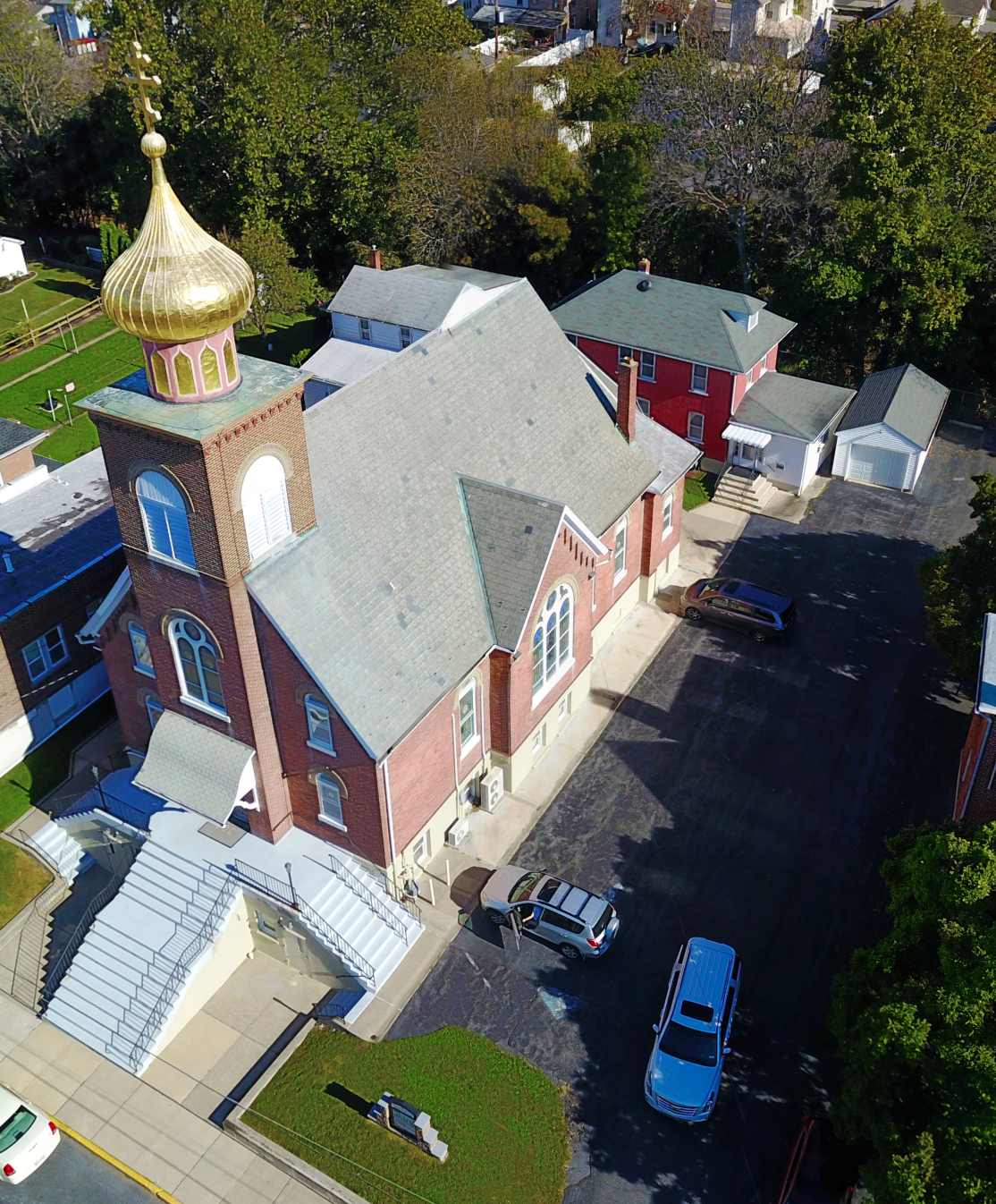 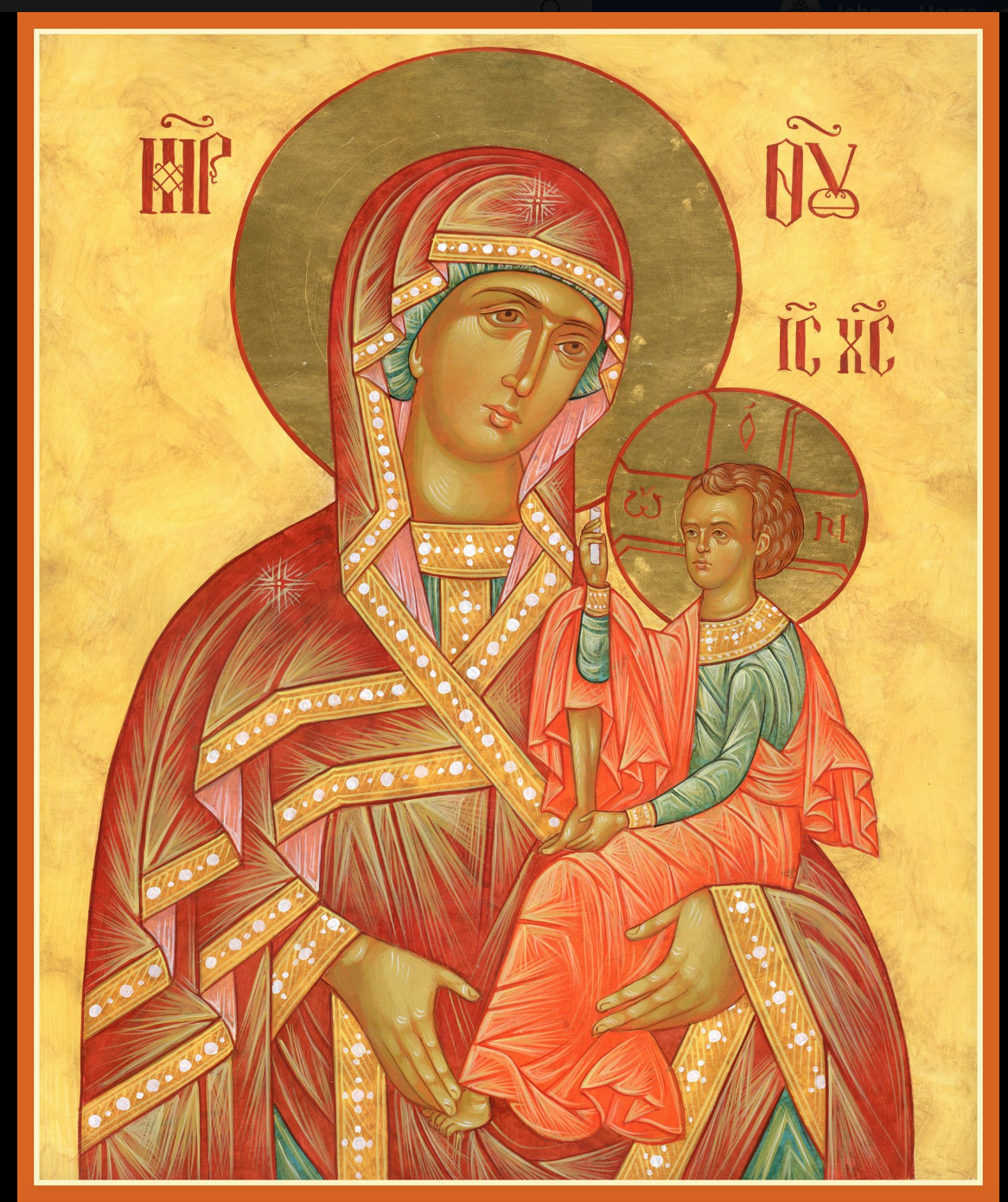  ASSUMPTION OF THE VIRGIN MARY  UKRAINIAN ORTHODOX CHURCH ECUMENICAL PATRIARCHATE OF CONSTANTINOPLE AND NEW ROME                1301 Newport Avenue                 Northampton, Pennsylvania 18067                 Mitered Archpriest Myron Oryhon              Protodeacon Mychail Sawarynski, Attached			Deacon Oleh Kravchenko, AttachedTelephones: Church Office… (610) 262-2882Church Fax/Kitchen/Hall… (610) 262-0552Fr. Myron Oryhon – (607) 752-1999Protodeacon Mychail’s Residence… (610) 262-3876Websites:   holyassumption.org           ukrainianorthodoxchurchusa.org	      lvorthodox.wordpress.com	E-mail:    Parish… avmuoc@gmail.com           Protodeacon Mychail…pravoslavni@rcn.comWebmaster, John Hnatow… john.hnatow@gmail.com==============================================================					       23rd June (10th June) 20191st Sunday after Pentecost. Tone 8. ALL SAINTS. Hieromartyr TIMOTHY, Bishop of Prusa (362). Martyr ALEXANDER & Virgin Martyr ANTONINA of Constantinople (313). Monk THEOPHANES of Antioch (369). BASSIAN, Bishop of Lodi, Lombardy (409).Hebrews 11:33-12:2            Matthew 10:32-33, 37-38-19:27-30CHRIST IS AMONG US!       HE IS AND ALWAYS SHALL BE!   PROPERS FOR LITURGY OF ST. JOHN CHRYSOSTOMTropar of the Resurrection, Tone 8You descended from on high, Merciful One. You accepted the three-day burial to deliver us from our passions. Lord, Our Life and Resurrection: Glory to You.Tropar for All Saints, Tone 4As with fine cloth and royal purple, Your Church has been adorned with the blood of the martyrs shed throughout the world. Christ God, She cries out to You: Send Your Goodness to Your people; grant peace to Your world and great mercy to our souls.Glory to the Father and to the Son and to the Holy Spirit.Kondak of the Resurrection, Tone 8By rising from the tomb, You raised up the dead. Adam is risen and Eve exults in Your Resurrection. The entire world celebrates Your rising from the dead, Greatly Merciful One.Now and ever and unto ages of ages. Amen.Kondak for All Saints, Tone 8Lord and Creator, the universe offers You the God-bearing martyrs as the First Fruits of all Creation. By their prayers, Most Merciful One through the Birth-Giver of God establish Your Church in deep peace.Prokimen of the Resurrection, Tone 8Pray and make your vows before the Lord our God.Verse: In Judah God is known; His Name is great in Israel.Prokimen for All Saints, Tone 4God is wonderful in His saints, the God of Israel.Alleluia Verses in Tone 4The righteous cried and the Lord heard them and delivered them out of their afflictions.Many are the afflictions of the righteous, but out of them the Lord will deliver them.Communion Hymn:Praise the Lord from the heavens, praise Him in the Highest.Rejoice in the Lord, you righteous, praise befits the upright. Alleluia (3X)   LITURGICAL MENEION & SCRIPTURE READINGS      FOR THE SECOND WEEK AFTER PENTECOST         BEGINNING OF THE APOSTOLIC FASTMon. 24 June  HOLY APOSTLES BARTHOLOMEW &FAST DAY:    BARNABAS (1st C.)FISH         Romans 2:28-3:18		Matthew 6:31-34-7:9-11	Tue.  25 June	 Ven. ONUPHRIUS the Great (400). Ven. PETERFAST DAY:	 of Mt. Athos (734)OIL			 Romans 4:4-12	    Matthew 7:15-21Wed. 26 June	Martyr AQUILINA of Byblos (293) BishopFAST DAY:	TRIPHYLLIUS of Leucosia, Cyprus (370)NO OIL        Romans 4:13-25	    Matthew 7:21-21        Thur. 27 June	  PROPHET ELISHA (10th C. BC) METHODIUS,FAST DAY:     Patriarch of Constantinople (847).OIL			  Romans 5:10-16		 Matthew 8:23-27  Fri.  28 June	  PROPHET AMOS (8th C. BC) Martyrs VITUS,FAST DAY:     MODESTUS & LUCANIA. MICHAEL of Kyiv.OIL			  Romans 5:17-6:2		Matthew 9:14-17Sat.  29 June	TYCHON, Bishop of Amathus, Cyprus (425) FAST DAY:    Martyrs TIGRIUS & EUTROPIUS (404)FISH	Romans 3:19-26		 Matthew 7:1-85:00 PM	GREAT VESPERS of ALL SAINTS OF UKRAINE.  Sun.  30 June	2nd Sunday after Pentecost. ALL SAINTS OF UKRAINE. Tone 18:30 AM  	THIRD & SIXTH HOURS     9:00 AM		DIVINE LITURGY of JOHN CHRYSOSTOM NECROLOGY:  23 June… Mary Strychar ‘29  24 June… Philip Krasnopera ’63, Michael Onuschak ‘80   25 June… Katherine Kotoris ’70, Joseph Antolick ‘02  29 June… Peter Plaska ‘57           VICHNAYA PAMYAT! MEMORY ETERNALBIRTHDAYS:  23 June… Andrew Grason, James Osmun    24 June… Patty Parchomenko  26 June… Subdeacon Matthew Winters  29 June… Matthew GrasonANNIVERSARIES:  23 June… Brian & Mary Ost	     25 June… Stephen & Melanie Unger           MNOHAYA LITA! MANY YEARS!   WE PRAY FOR THE HEALTH AND WELL-BEING of the ill afflicted: Pani Olha Kravchenko and the child she is bearing, William Savitz, Catherine Kochenash, Fr. Vasyl Dovgan, Vladimir & Emma Krasnopera, Tessie Kuchinos, Brendan Phillips, Jessie Hnatow, Jessica Meashock, Wasyl Hewko, Adam Hewko, Betty Hendrickson, Andrew Thaxton, Michelle Pierzga, Susan Ferretti, Carole Zarayko, William Fischer, Ekaterina Seremula, Marianna Goshow, Judy Albright.SAVE THE DATE: ANNUAL CHURCH PICNIC will be held at Canal St. Park with a “PIG ROAST” catered by Fr. James Cairns on SATURDAY, SEPTEMBER 28th from 12 noon to 7 PM. Outdoor Vespers will be served beginning at 5 PM at the park.OCMC “AGAPE CANISTER” DONATIONS were $16.00.Thank you for your support of our Missions around the globe.	NORTHAMPTON FOODBANK is still in need of foodstuffs, especially tuna, canned potatoes and baby food.VOLUNTEERS for SUMMER COFFEE HOUR are needed Sign-up sheet in Hall. Coffee will be prepared. You supply the baked goods. Please continue to save Redner’s tapes; use your Reward’s Card.”PARISH COUNCIL MEETING: WEDNESDAY, JULY 10th 7 PM.MANY THANKS to the SR UOL and its workers who prepared last Sunday’s delicious brunch. $200 was raised and will be sent to the METROPOLITAN JOHN SCHOLARSHIP FUND. ANTHONY SAWARYNSKI would like to thank the Parish Council and the JR UOL for their graduation gifts, an Icon of Christ the Savior and an Orthodox Study Bible as he begins his next journey in life. He also extends his gratitude to the parishioners for their support and encouragement during his formative years in the parish.